Муниципальное бюджетное дошкольное образовательное учреждение детский сад  №7 «Жемчужинка»РЕКОМЕНДАЦИИ РОДИТЕЛЯМ, ВОСПИТЫВАЮЩИМ РЕБЕНКА С АУТИЗМОМ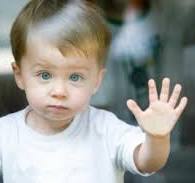 Подготовила: учитель-логопед Москвич С.В.                                                               ст. Егорлыкская2024г.Согласно МКБ-10, аутизм - это своеобразное нарушение психологического развития, которое обычно проявляется в первые 30 мес. жизни. Ребенок с аутизмом погружен в мир собственных переживаний, отгорожен от окружающего мира, не стремится или не переносит межличностных кон­тактов. Он замкнут и сторонится коллектива сверстников, у него отсутствуют живая выразительная мимика и жесты, он старается не смотреть в глаза окружающим. Эти дети избегают также телесных контактов, отстраняются от ласки близких. Лучше всего они себя чувствуют, когда их оставляют в покое. Ребенок с аутизмом как бы не замечает других людей; предоставленный самому себе, он может однообразно повторять одни и те же движения, что-то нашептывать, временами выкрикивать отдельные, лишенные конкретного смысла слова или звуки.Развитие речи также отличается большой вариативностью: некоторые дети по темпу и срокам развития речи опережают здоровых сверстников, другие отстают в речевом развитии. Однако во всех случаях наблюдается своеобразие речи детей с аутизмом. Прежде всего это нарушения модуляции голоса: либо она очень бедная, либо гротескная, не адекватная смыслу. Часто ребенок особенно громко и выразительно произносит отдельные звуки или слоги. При аутизме очень своеобразен тембр голоса: высокий, с нарастанием его высоты к концу фразы. Речь детей с аутизмом часто содержит набор штампованных фраз, иногда наблюдается стремление к повторению малопонятных слов, услышанных ими от окружающих и по радио. Особенностью речи детей с аутизмом является речь о себе во втором и третьем лице.Речь аутичного ребенка не направлена на общение с окружающими, а является как бы речью для себя. Ребенок полу­чает удовольствие не от общения, которое возникает при помощи речи, а от манипулирования самими словами, звуками и фразами. В некоторых случаях речь у ребенка отсутствует полностью.Семья аутичного ребенкаАутичные дети, как правило, первые, а нередко и единственные в семье. Из-за отсутствия опыта родители долго не замечают особенностей ребенка. Третий год жизни является критическим для родителей, так как становится очевидной серьезность отклонений ребенка. Реакция родителей проявляется в подавленности, растерянности перед неконтактностью ребенка, в комплексе собственной неполноценности, в полном отказе от себя во имя ребенка, в тревожных опасениях в связи с предполагаемой ролью «плохой наследственности». Это усугубляется невыгодным сравнением своего ребенка с «нормальными» детьми. Возникает напряженность, скрытая или явная конфликтность семейных отношений, взаимные обвинения родителей.1. Прежде всего, нужно соблюдать режим, поскольку дети-аутисты очень болезненно воспринимают любые действия, которые выходят за рамки привычных.2. Заниматься с детьми нужно ежедневно, только регулярность может принести результаты. Начинайте с 5 минут, постепенно доведите время занятий до 2-3 часов в день с небольшими перерывами.3. Крайне важно научить ребенка слову «стоп», ведь он может не замечать подстерегающих его опасностей – например, может переходить улицу прямо перед машиной или притрагиваться к горячим предметам. Если малыш будет знать слово «стоп», вы можете уберечь его от многих травм.4. Не стоит избегать общества других детей, ребенок может посещать садик, проводя в группе хотя бы 2-3 часа в день.5. Очень важно отвлекать малыша от бессмысленных, стереотипных движений, например, с помощью танцев или прыжков на месте.6. Как можно больше беседуйте с ребенком, даже если он остается безучастным, маме и папе необходимо иметь в виду, что их кроха нуждается в общении даже больше других деток.7. Не забывайте о том, что любой человек нуждаются в уединении, в том числе и дети-аутисты. Поэтому нужно сделать для малыша какой-нибудь «тайный» уголок, где ему никто не будет мешать.8. Дети с аутизмом часто любят кататься на качелях, это увлечение поможет развить вестибулярный аппарат ребенка.9. Соблюдайте осторожность в общении ребенка с домашними питомцами, поскольку детиаутисты по отношению к животным могут быть настроены агрессивно. Прежде чем завести домашнего любимца, подарите крохе мягкую игрушку.10. Желательно посещать с ребенком различные центры для детей-аутистов, чтобы получить информацию о новых методиках лечения болезни и коррекции поведения.Следующая задача — постепенное и доброжелательное обучение малыша гигиеническим навыкам. При этом необходимо похвалить и наградить ребенка за любые, даже очень незначительные успехи. Его следует постоянно подбадривать, вселять в него чувство уверенности.Особенно родителям следует быть терпеливыми при воспитании у малыша навыков опрятности. Многие дети с аутизмом длительное время боятся горшка. Обучать этим навыкам малыша следует систематически. Высаживать на горшок необходимо через строго определенные промежутки времени: утром сразу после сна, затем после завтрака и да­лее через каждый час. В то время, когда ребенок сидит на горшке, вам нужно быть рядом с ним. Но только не отвлекайте его внимание игрушками. Следите, чтобы малыш не сидел долго на горшке (не более 5 мин), не играл на нем в игрушки. Горшок, который предлагается ребенку, должен быть удобным, желательно с мягким стульчиком. Старайтесь, чтобы гор­шок находился в строго определенном месте, стимулируйте ребенка, чтобы он сам шел к нему и садился на горшок. Мальчиков как можно раньше обучайте мочиться стоя. Если ребенок с аутизмом научился пользоваться унитазом, никогда не спускайте воду в тот момент, когда он еще сидит на унитазе. Помните, это может вызвать у него большой страх.Родителям следует знать, что аутичного ребенка может пугать вид новой пищи, поэтому все новые блюда необходимо предлагать крайне осторожно, ставя их вначале подальше от ребенка. Взрослые же с аппетитом и комментариями «Ах, как вкусно!» едят эту пищу. Постепенно и у ребенка появится любопытство, и он осторожно попробует ее. Следите за тем, чтобы во время приема пищи ребенок с каждым днем становился все более и более самостоятельным, осваивал бы все новые и новые навыки. Детей с аутизмом следует как можно раньше привлекать к помощи по дому. Дети должны принимать участие в приготовлении пищи, мытье посуды, уборке помещения. Для аутичного ребенка очень полезно, если в доме есть какие-либо животные: кошка, собака, черепаха, птицы, рыбки. Ребенка следует научить заботиться о них.Негативизм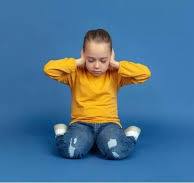 Негативизм — это психологически не мотивированное противодействие, стремление все делать наоборот. Встречается у здоровых детей в периоды возрастных кризов и при патологии, а также может иметь стойкий характер и при различных не­рвно-психических заболеваниях и аномалиях развития (при эпилепсии, аутизме, детской шизофрении).При негативизме лучше всего следовать рекомендациям:1. При контакте с ребенком необходимо исключить психологическое давление на него, угрозы и физическое наказание. Ошибочно рассматривать такое поведение как злостное, нарочитое упрямство и проявлять раздражение и гнев. Подобный подход вреден, так как усугубляет тяжесть нарушения. К сожалению, настойчивые просьбы, уговоры, разумные доводы взрослого также могут оказаться безрезультатными и способствовать дальнейшему закреплению аномальных форм коммуникации.2. Рекомендуется избегать ситуаций, провоцирующих вспышки негативизма, предупреждать и преодолевать нежелательные реакции ребенка, используя не директивную, гибкую тактику управления. Необходимо помнить, что развитие коммуникативного поведения детей происходит через организацию коммуникативного взаимодействия.3. Эффективными оказываются «материнские» принципы взаимодействия. Эти принципы предполагают актуализацию аффективно-инстинктивных связей ребенка с матерью или лицом, ее заменяющим, а также опору на закономерности развития коммуникативного поведения ребенка на ранних этапах нормального онтогенеза во взаимодействии с матерью. Для ребенка с трудностями в развитии взаимодействие с матерью играет исключительно важную роль, что убедительно отражено в зарубежной литературе по проблемам детства. Практика показала, что, опираясь на них при организации коррекционного взаимодействия, возможно определить эффективные способы коррекции психических нарушений у детей.4. При организации коррекционной работы необходимо учитывать указанные в литературе особенности, свойственные детям с РДА: наличие общей и психической дистонии, а также индивидуальной специфической гиперестезии по отношению к отдельным внешним раздражителям. В связи с этим взрослый стремится к предупреждению психической истощаемости и пресыщаемости путем своевременной смены и подбора видов деятельности и предметов.5. Поддержание оптимального психического тонуса ребенка, согласно рекомендациям специалистов по детскому аутизму, достигается путем дозированной эмоциональной подзарядки.6. Выделяется и такая важная особенность работы с детьми, страдающими аутизмом, как учет их специфических интересов и влечений. Для того чтобы взрослый в плане эмоционально­го контакта смог стать для ребенка неотвергаемой персоной, родитель (педагог) должен выяснить избирательные интересы ребенка.7. Главным препятствием к совершению коммуникативного действия может стать развитие внутреннего конфликта у ребенка. По мере развития этого конфликта, создаваемого побудительными и заградительными импульсами к действию, нарастает внутреннее напряжение. Для предупреждения и преодоления рассматриваемого конфликта ребенок нуждается в специально организованном коррекционном взаимодействии со взрослым. Иногда дети, казавшиеся лишенными каких-либо перспектив развития, могут - прогрессировать до возможности среднего образования. Обучение в коррекционной школе VIII вида не всегда решает проблему, так как многие дети по интеллектуальным возможностям превышают уровень этой школы, но не умеют правильно построить поведение, плохо овладевают трудовыми навыками. Для их обучения организуются специальные классы с небольшим количеством детей и специально подготовленным персоналом.Таким образом, воспитывать и обучать детей с аутизмом не только можно, но и нужно. Дети могут воспитываться и обучаться как в домах-интернатах, так и в специальных коррекционных учреждениях и реабилитационных центрах, но где бы ни обучался ребенок, в первую очередь родители должны быть его опорой и поддержкой, первыми учителями и воспитателями, так как ни одно дошкольное или школьное учреждение не может дать ребенку той любви и поддержки, которую он получит в своей семье.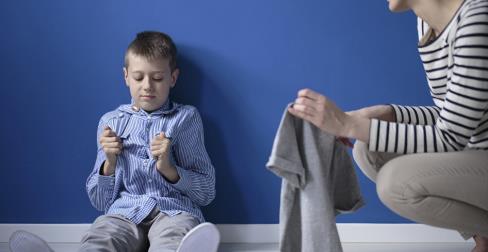 